H20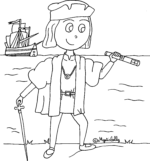 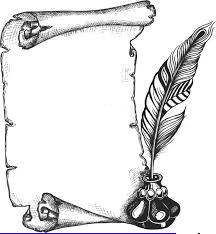 La renaissanceLeçon 1Exposés par groupe :Les grands explorateurs.L’imprimerieLes grandes découvertes scientifiquesLa littératureL’artH20La renaissanceLeçon 2L’imprimerieDepuis plusieurs siècles, les textes étaient recopiés à la main sur du parchemin par des moines copistes. En 1455, en Allemagne, Gutenberg met au point un procédé pour reproduire les livres en un grand nombre d’exemplaires : c’est l’invention de l’imprimerie. Les progrès de la scienceGrâce aux livres, les idées et les connaissances se répandent à travers toute l’Europe. Des progrès importants sont faits en médecine, en géographie, en botanique, en zoologie, en astronomie.En 1543, Copernic affirme que la Terre tourne sur elle-même et autour du Soleil (et non le contraire). La découverte du MondeLa Renaissance est l’époque de la découverte du Monde.En 1492, Christophe Colomb découvre l’Amérique. Quelques années plus tard, un Français, Jacques Cartier, découvre le Canada. En 1519, Magellan fait le tour du monde et prouve ainsi que la Terre est ronde.Toutes ces découvertes permettront aux marchands d’importer de nouvelles plantes ou produits chez nous : tomate, poivron, maïs, pomme de terre, canne à sucre, cacao, café, tabac...Les artsLes guerres entraînent les rois et les seigneurs français en Italie. Ils y découvrent de grands artistes comme Michel-Ange et Léonard de Vinci. Ils vont alors faire construire de magnifiques châteaux qu’ils décorent de tableaux, statues et tapisseries.La LittératureUn nouveau public de lecteurs et d’écrivains se forme : les humanistes. Leur but est de tout connaître, de tout vérifier et de tout comprendre. De grands poètes comme Du Bellay et son ami Ronsard qui font partie du groupe de la Pléiade mais aussi Rabelais et son célèbre Pantagruel.H20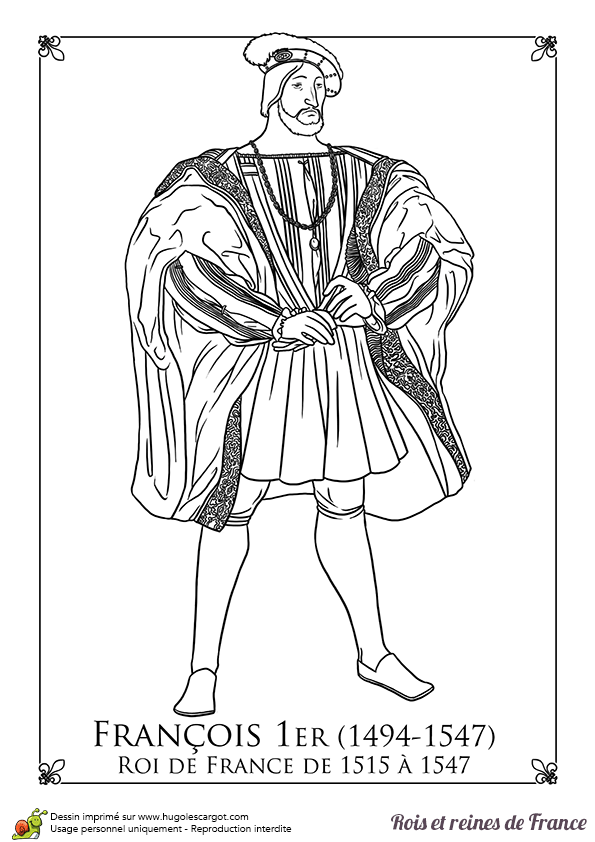 La renaissanceLeçon 3 : François 1er François 1er rêve d’agrandir la France et fait la guerre à ses voisins. En Italie, il gagne la bataille de Marignan (1515) mais est vaincu à Pavie (1525). Il se bat ensuite contre Charles Quint, roi d’Espagne et empereur d’Allemagne. Mais ses armées ne sont pas assez puissantes et il doit signer la paix.Ces guerres incessantes obligent le roi à s’endetter, mais lui permettent de garder près de lui les nobles qui composent sa Cour. Celle-ci vit somptueusement et l’accompagne dans tous ses déplacements.Par l’ordonnance de Villers-Cotterêts (1539), François 1er fait du français la langue officielle à la place du latin.François 1er fonde l’imprimerie nationale et encourage les arts et la littérature. 